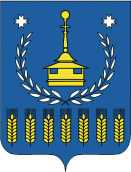    СОВЕТ   ДЕПУТАТОВМУНИЦИПАЛЬНОГО ОБРАЗОВАНИЯ «МУНИЦИПАЛЬНЫЙ ОКРУГ ВОТКИНСКИЙ РАЙОН УДМУРТСКОЙ РЕСПУБЛИКИ»«УДМУРТ ЭЛЬКУНЫСЬ ВОТКА ЁРОС МУНИЦИПАЛ ОКРУГ»  МУНИЦИПАЛ КЫЛДЫТЭТЫСЬ ДЕПУТАТЪЁСЛЭН КЕНЕШСЫР Е Ш Е Н И Е «23» июня 2022  года                                                                                         №280г. ВоткинскО внесении изменений в отдельные решения Совета депутатов муниципального образования «Муниципальный округ Воткинский район Удмуртской Республики» В соответствии с Законом Удмуртской Республики от 10.06.2021г. № 65-РЗ «О преобразовании муниципальных образований, образованных на территории Воткинского района Удмуртской Республики, и наделении вновь образованного муниципального образования статусом муниципального округа», Уставом муниципального образования «Муниципальный округ Воткинский район Удмуртской Республики», Совет депутатов муниципального образования «Муниципальный округ Воткинский район Удмуртской Республики» РЕШАЕТ:1.Внести в решение Совета депутатов муниципального образования «Муниципальный округ Воткинский район Удмуртской Республики» от 16.11.2021г. № 105 «О ликвидации Администрации муниципального образования «Воткинский район» следующие изменения: в пункте 1 слова «, в 6- месячный срок со дня принятия настоящего решения» исключить.2. Внести в решение Совета депутатов муниципального образования «Муниципальный округ Воткинский район Удмуртской Республики» от 16.11.2021г. № 110 «О ликвидации Администрации муниципального образования «Болгуринское» следующие изменения: в пункте 1 слова «, в 6- месячный срок со дня принятия настоящего решения» исключить.3. Внести в решение Совета депутатов муниципального образования «Муниципальный округ Воткинский район Удмуртской Республики» от 16.11.2021г. № 111 «О ликвидации Администрации муниципального образования «Большекиварское» следующие изменения: в пункте 1 слова «, в 6- месячный срок со дня принятия настоящего решения» исключить.4. Внести в решение Совета депутатов муниципального образования «Муниципальный округ Воткинский район Удмуртской Республики» от 16.11.2021г. № 112 «О ликвидации Администрации муниципального образования «Верхнеталицкое» следующие изменения: в пункте 1 слова «, в 6- месячный срок со дня принятия настоящего решения» исключить.5. Внести в решение Совета депутатов муниципального образования «Муниципальный округ Воткинский район Удмуртской Республики» от 16.11.2021г. № 113 «О ликвидации Администрации муниципального образования «Гавриловское» следующие изменения: в пункте 1 слова «, в 6- месячный срок со дня принятия настоящего решения» исключить.6. Внести в решение Совета депутатов муниципального образования «Муниципальный округ Воткинский район Удмуртской Республики» от 16.11.2021г. № 114 «О ликвидации Администрации муниципального образования «Июльское» следующие изменения: в пункте 1 слова «, в 6- месячный срок со дня принятия настоящего решения» исключить.7. Внести в решение Совета депутатов муниципального образования «Муниципальный округ Воткинский район Удмуртской Республики» от 16.11.2021г. № 115 «О ликвидации Администрации муниципального образования «Камское» следующие изменения: в пункте 1 слова «, в 6- месячный срок со дня принятия настоящего решения» исключить.8. Внести в решение Совета депутатов муниципального образования «Муниципальный округ Воткинский район Удмуртской Республики» от 16.11.2021г. № 121 «О ликвидации Администрации муниципального образования «Кварсинское»  следующие изменения: в пункте 1 слова «, в 6- месячный срок со дня принятия настоящего решения» исключить.9. Внести в решение Совета депутатов муниципального образования «Муниципальный округ Воткинский район Удмуртской Республики» от 16.11.2021г. № 116 «О ликвидации Администрации муниципального образования «Кукуевское» следующие изменения: в пункте 1 слова «, в 6- месячный срок со дня принятия настоящего решения» исключить.10. Внести в решение Совета депутатов муниципального образования «Муниципальный округ Воткинский район Удмуртской Республики» от 16.11.2021г. № 117 «О ликвидации Администрации муниципального образования «Нововолковское» следующие изменения: в пункте 1 слова «, в 6- месячный срок со дня принятия настоящего решения» исключить.11. Внести в решение Совета депутатов муниципального образования «Муниципальный округ Воткинский район Удмуртской Республики» от 16.11.2021г. № 119 «О ликвидации Администрации муниципального образования «Первомайское» следующие изменения: в пункте 1 слова «, в 6- месячный срок со дня принятия настоящего решения» исключить.12. Внести в решение Совета депутатов муниципального образования «Муниципальный округ Воткинский район Удмуртской Республики» от 16.11.2021г. № 120 «О ликвидации Администрации муниципального образования «Перевозинское» следующие изменения: в пункте 1 слова «, в 6- месячный срок со дня принятия настоящего решения» исключить.13. Внести в решение Совета депутатов муниципального образования «Муниципальный округ Воткинский район Удмуртской Республики» от 16.11.2021г. № 118 «О ликвидации Администрации муниципального образования «Светлянское» следующие изменения: в пункте 1 слова «, в 6- месячный срок со дня принятия настоящего решения» исключить.Председатель Совета депутатов                                                                   М.В. ЯркоИ.о. Главы муниципального образования                                                    В.В. Шумковг. Воткинск23 июня 2022 года№280